Tasmania Police Organisation Chart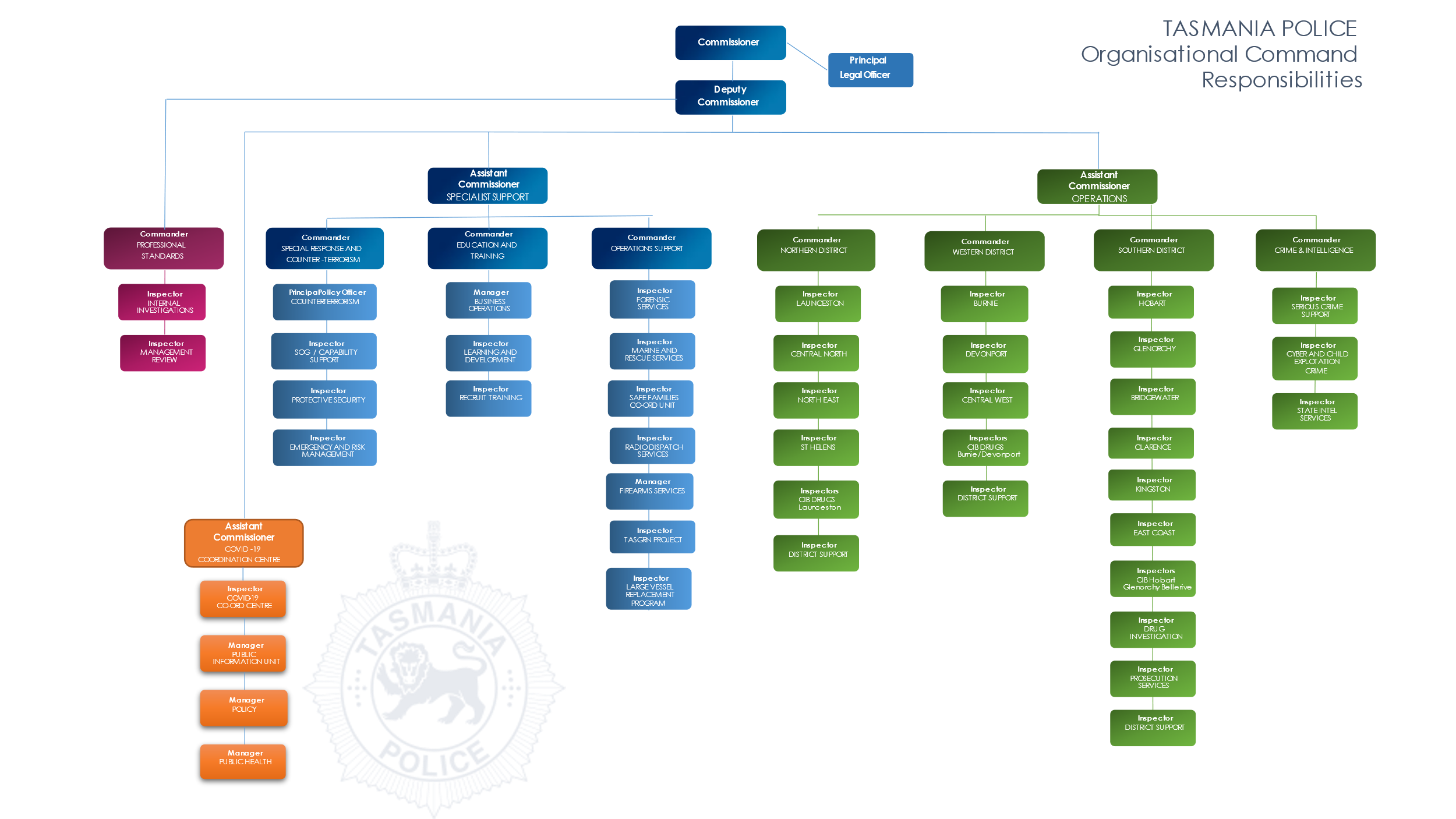 